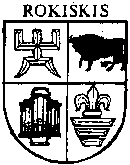 ROKIŠKIO RAJONO SAVIVALDYBĖS TARYBAS P R E N D I M A SDĖL ROKIŠKIO RAJONO SAVIVALDYBĖS TARYBOS 2015 M. GEGUŽĖS 8 D. SPRENDIMO NR. TS-141 „DĖL ROKIŠKIO RAJONO SAVIVALDYBĖS TARYBOS VEIKLOS REGLAMENTO REDAKCINĖS KOMISIJOS SUDARYMO IR KOMISIJOS NUOSTATŲ PATVIRTINIMO“ DALINIO PAKEITIMO2016 m. lapkričio 25 d. Nr. TS-Rokiškis	Vadovaudamasi Lietuvos Respublikos vietos savivaldos įstatymo 18 straipsnio 1 dalimi, Rokiškio rajono savivaldybės taryba  n u s p r e n d ž i a:	P a k e i s t i Rokiškio rajono savivaldybės tarybos 2015 m. gegužės 8 d. sprendimo Nr. TS-141 „Dėl Rokiškio rajono savivaldybės tarybos veiklos reglamento redakcinės komisijos sudarymo ir komisijos nuostatų patvirtinimo“ 1 punktą ir vietoje žodžių ,,Aloyzas Jočys – tarybos narys“, įrašyti žodžius ,,Petras Kažemėkas – tarybos narys“.	Šis sprendimas gali būti skundžiamas Lietuvos Respublikos administracinių bylų teisenos įstatymo nustatyta tvarka.Savivaldybės meras				 			       Antanas VagonisRegina StrumskienėROKIŠKIO RAJONO SAVIVALDYBĖS TARYBOS SPRENDIMO ,,DĖL ROKIŠKIO RAJONO SAVIVALDYBĖS TARYBOS 2015 M. GEGUŽĖS 8 D.SPRENDIMO NR. TS- 141 „DĖL ROKIŠKIO RAJONO SAVIVALDYBĖS TARYBOS VEIKLOS REGLAMENTO REDAKCINĖS KOMISIJOS SUDARYMO IR KOMISIJOS NUOSTATŲ PATVIRTINIMO“ DALINIO PAKEITIMO AIŠKINAMASIS RAŠTAS2016-11-25Parengto sprendimo projekto tikslai ir uždaviniai: Lietuvos Respublikos vietos savivaldos įstatymas ir Rokiškio rajono savivaldybės tarybos veikos reglamentas numato savivaldybės tarybos komisijų sudarymo tvarką. Sprendimu įgyvendinami įstatymo ir Rokiškio rajono savivaldybės tarybos veiklos reglamento reikalavimai.Šiuo metu esantis teisinis reglamentavimas: Lietuvos Respublikos vietos savivaldos įstatymas, Rokiškio rajono savivaldybės tarybos veiklos reglamentas redakcinės komisijos nuostatai, patvirtinti Rokiškio rajono savivaldybės tarybos 2015-05-08 sprendimu Nr. TS-141.Spendimo projekto esmė: Savivaldybės tarybos veiklos reglamento redakcinė komisija sudaroma išvadoms ir pasiūlymams, susijusiems su reglamento priėmimu, pakeitimu teikti. Komisijos nuostatų  punkte nurodyta, kad komisijos sudėtį tvirtina savivaldybės taryba, o 5.1 papunktyje nurodyta, kad kiekviena frakcija (partija), patekusi į savivaldybės tarybą, deleguoja po vieną atstovą – savivaldybės tarybos narį. Į komisiją buvo deleguotas Aloyzas Jočys. Kadangi Aloyzo Jočio kaip tarybos nario įgaliojimai nutrūko, jis nebegali būti komisijos nariu, todėl į jo vietą įrašomas Petras Kažemėkas – tos pačios frakcijos atstovas.	Galimos pasekmės, priėmus siūlomą tarybos sprendimo projektą:	Teigiamos – bus laikomasi Vietos savivaldos įstatymo reikalavimų;	Neigiamos – nėra.	Finansavimo šaltiniai ir lėšų poreikis: sprendimui įgyvendinti bus naudojamos savivaldybės biudžeto lėšos.	Suderinamumas su Lietuvos Respublikos galiojančiais teisės norminiais aktais:  	Projektas neprieštarauja galiojantiems teisės aktams.	Antikorupcinis vertinimas. Teisės akte nenumatoma reguliuoti visuomeninių santykių, susijusių su Lietuvos Respublikos korupcijos prevencijos įstatymo 8 straipsnio 1 dalyje numatytais veiksniais, todėl teisės aktas nevertintinas antikorupciniu požiūriu. Juridinio ir personalo skyriaus vedėja			                    Regina Strumskienė